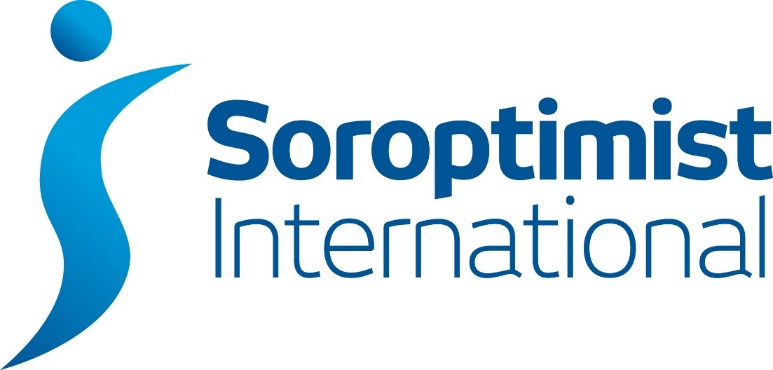                                London Chilternswww.sigbi.org/london-chilterns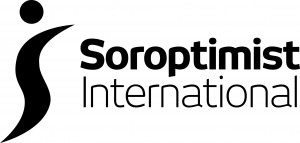 June 2022 Dear DiaryMonthly Bulletin from SI London Chilterns Region “The Chilterns Challengers” Shared Presidents’ Message for the Year is “Respecting Differences, Celebrating Similarities”Please keep on sending details of your events for us to share.Please email any entries for the next edition to: silondonchilterns@hotmail.com by 29 Jun 2022 – plus anything for the SILC website.SI St Albans & District www.sigbi.org/st-albansMon 13 Jun – 7.30pm – 9.30pm Club Meeting in Person at Greenwood URC – “My Other Hat” evening, “Smalls for All” update + a toast for the Queen’s Jubilee + feedback from Region meeting.Mon 27 Jun – 7.30pm – 9pm Speaker Meeting on Zoom – Herts Victim Support -with Beacon/Catch22Mon 11 Jul – 7.30pm – 9pm Club Meeting  on Zoom – starting with an open conversation with Daisy Cooper MP for St AlbansSat 16 Jul – Guided Walk, Great Linford, Milton Keynes Parks Trust – marking SIGBI Day of Action on Climate Change – places are limited – please email for more details sistalbans@hotmail.com SI London Chilterns www.sigbi.org/london-chilternsSat 11 Jun 2022 – BOOK NOW Face-to-Face, together again! SILC Region Conference in Sunningdale Berkshire 10am-4pm £20 including lunch and refreshments Hosted by SI Slough Windsor and Maidenhead Club. Booking information and directions by car and public transport has been sent to Clubs – if not received please email silondonchilterns@hotmail.com Click here for more details www.sigbi.org/london-chilterns/jun22Sat 24 Jun -10.00am -11.30am - Social Media Workshop for Clubs with Rachel Weinhold - postponed from earlier this year. We recommend two Members from each Club to attend if possible. Information has been sent to Clubs – if not received please email silondonchilterns@hotmail.comLooking further ahead…..Sat 8 Oct 2022 – Zoom - SILC Region AGM/ConferenceThu 27 Oct - Sat 29 Oct – SI Great Britain and Ireland (SIGBI) Conference Belfast "Climate for Change" www.sigbi.org/belfast2022Sat 10 Dec - SILC Region Meeting/Conference and Celebration of Human Rights Day - 10am to 1pm on ZoomSat 11 Mar 2023 - SILC Region Meeting/Conference and Celebration of International Women's Day - 10am to 4pm in person at Cecil Sharp House 2 Regent’s Park Road, London NW1 7AY www.efdss.org/cecil-sharp-house More details will be available nearer the time.Soroptimist International Thu 27 – Sun 29 July 2023 SI Convention Dublin “Challenge the Future” sidublin2023.com Monthly Meeting Details of the Clubs in SI London Chilterns RegionNB Since COVID Clubs are holding a mix of Online and Face to Face Meetings – please contact the Club directly to confirm any arrangementsSI Aylesbury & District, www.sigbi.org/aylesbury 1st Wednesday at 6.30pm Either by Zoom or at a members House in Aylesbury.Chartered 14th June 1958SI Bedford, www.sigbi.org/bedford 3rd Monday at 7pmMeet at St Andrews Church Centre, Kimbolton Road, Bedford MK40 2PF. Chartered 6th October 1931.  SI Hertford & District www.sigbi.org/hertford-and-district 1st and 3rd Monday, meet at 7.15, for 7.30pm start.GSK Allenbury's Sports & Social Club in Ware SG12 0DJ. The Club operates a hybrid model of meetings to attend in person or via Zoom. Please contact the Club by the website.SI High Wycombe & District www.sigbi.org/high-wycombe-and-district  1st Tuesday at 7pm Chartered on 1st January 1962At Brewers Fayre Papermill, London Road, Loudwater, High Wycombe HP10 9YL.  SI London Central and South West www.sigbi.org/london-central-and-southwest 2nd Tuesday at 7pm Chartered on 5th May 1927 & 27th July 1927Number 63 (Soroptimist) Ltd., 63 Bayswater Road, London W2 3PH. SI London Greater www.sigbi.org/london-greater 1st Thursday, meet at 6.30, for 7pm start.Number 63 (Soroptimist) Ltd., 63 Bayswater Road, London W2 3PH. Chartered on 14th February 1924SI Milton Keynes www.sigbi.org/milton-keynes 3rd Tuesdays 5.45pm MK SNAP, Walnut Tree MK7 7DE Contact sorptimistsmk@gmail.com SI Newbury & District www.sigbi.org/newbury-and-district 1st and 3rd Thursday [except August] at 7.30pmSt Georges Church Annex, Wash Common, Newbury RG14 6NU. Chartered on 1st January 1956SI Oxford & District www.sigbi.org/oxford-and-district 3rd Wednesday, meet at 6.30 for 7pm start.The Coach House, Quarry Road, Headington, Oxford OX3 8NU. Chartered on 1st January 1958SI Slough, Windsor & Maidenhead www.sigbi.org/slough-windsor-and-maidenhead  3rd Wednesday at 7pmFredrick’s Hotel, Shoppenhangers Road, Maidenhead SL6 2PZ. Chartered on 1st January 1961SI St Albans & District www.sigbi.org/st-albans2nd and 4th of most Mondays at 7.30pm either on Zoom or at Greenwood United Reformed Church Hall, Watford Road, St Albans AL2 3HGemail: sistalbans@hotmail.com or Tel Jane: 0783 4345796. Chartered 1st January 1957SI Thames Valley www.sigbi.org/thames-valley 3rd Tuesday, meet at 7.30pm.Bourne End Library, Bourne End, Buckinghamshire SL8 5SX. Chartered on 31st March 1990Dates of Region Meetings/Conferences 2022/23Sat 11 Jun 2022 – Face-to-Face – SILC Region Conference Hosted by SI Slough Windsor and Maidenhead Club Sat 8 Oct 2022 – Zoom - SILC Region AGM/ConferenceSat 8 Oct 2022 – Zoom - SILC Region AGM/ConferenceSat 10 Dec - SILC Region Meeting/Conference and Celebration of Human Rights Day - 10am to 1pm on ZoomSat 11 Mar - SILC Region Meeting/Conference and Celebration of International Women's Day - 10am to 4pm in person at Cecil Sharp House 2 Regent’s Park Road, London NW1 7AY www.efdss.org/cecil-sharp-house More details will be available nearer the time.The programme and back-issues of Dear Diary are available on the Region website www.sigbi.org/london-chilterns/programme/